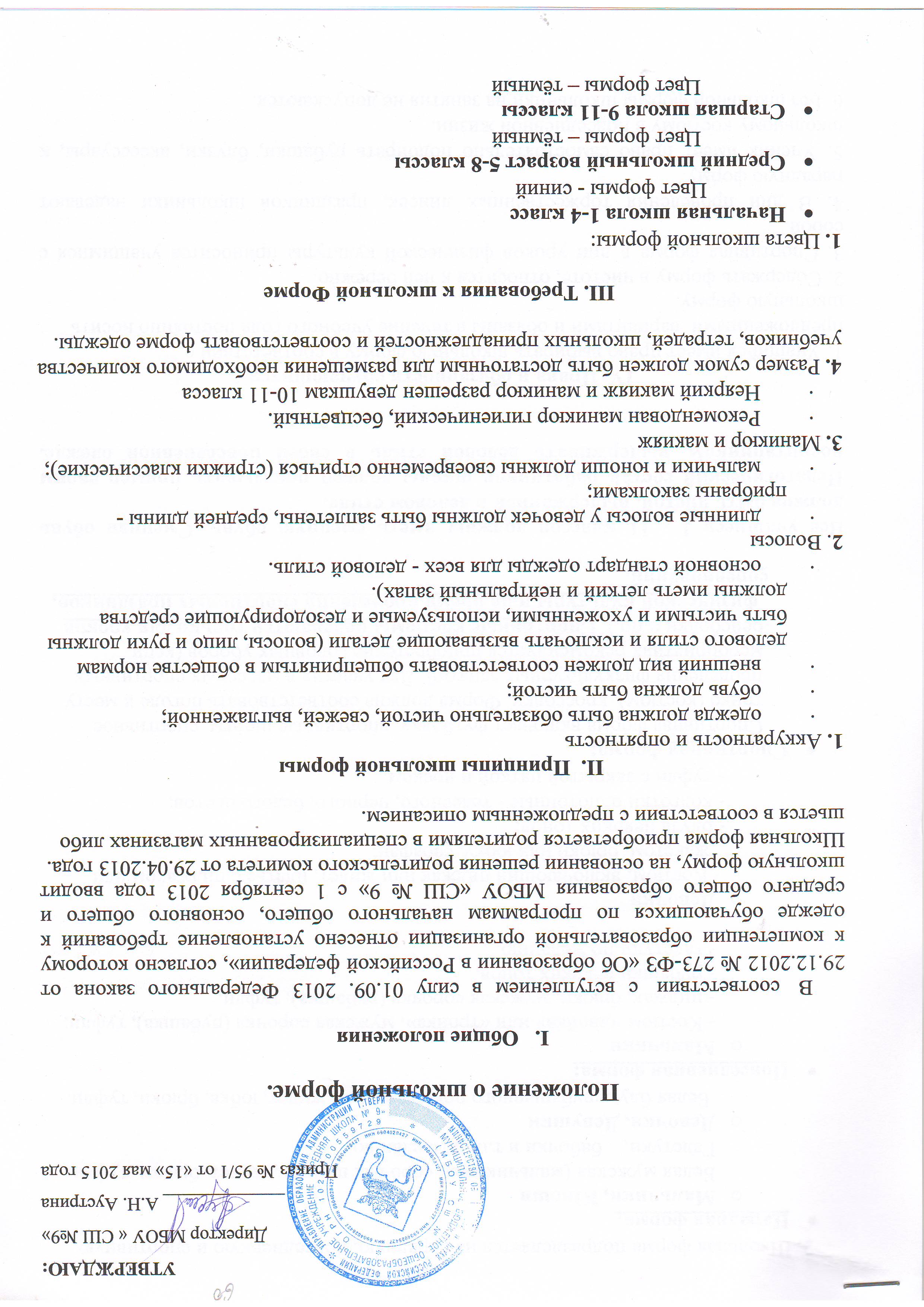 Положение о школьной форме.I.   Общие положения     Данное  положение разработано с целью выработки единых требований к школьной одежде обучающихся 1-11 классов.В  соответствии  с вступлением в силу 01.09. 2013 Федерального закона от 29.12.2012 № 273-ФЗ «Об образовании в Российской федерации», согласно которому к компетенции образовательной организации отнесено установление требований к одежде обучающихся по программам начального общего, основного общего и среднего общего образования МОУ СОШ № 9 с 1 сентября 2013 года вводит школьную форму, на основании решения родительского комитета от 29.04.2013 года.Школьная форма приобретается родителями в специализированных магазинах либо шьется в соответствии с предложенным описанием.II.  Принципы школьной формы1. Аккуратность и опрятность ·         одежда должна быть обязательно чистой, свежей, выглаженной;·         обувь должна быть чистой;·         внешний вид должен соответствовать общепринятым в обществе нормам делового стиля и исключать вызывающие детали (волосы, лицо и руки должны быть чистыми и ухоженными, используемые и дезодорирующие средства должны иметь легкий и нейтральный запах). ·         основной стандарт одежды для всех - деловой стиль. 2. Волосы ·         длинные волосы у девочек должны быть заплетены, средней длины - прибраны заколками;·         мальчики и юноши должны своевременно стричься (стрижки классические);3. Маникюр и макияж·         Рекомендован маникюр гигиенический, бесцветный. ·         Неяркий макияж и маникюр разрешен девушкам 10-11 класса4. Размер сумок должен быть достаточным для размещения необходимого количества учебников, тетрадей, школьных принадлежностей и соответствовать форме одежды.
III. Требования к школьной Форме
1. Цвета школьной формы:Начальная школа 1-4 класс                          Цвет формы - синийСредний школьный возраст 5-8 классы                          Цвет формы – тёмныйСтаршая школа 9-11 классы                          Цвет формы – тёмный2. Школьная форма подразделяется на парадную, повседневную и спортивную.Парадная форма:Мальчики, Юноши                         Белая мужская (мальчиковая) сорочка, пиджак, жилет, брюки, туфли.                          Галстуки,    бабочки и т.п. по желанию.Девочки, Девушки                          Белая блуза рубашечного покроя, жакет, жилет, юбка, брюки, туфли.Повседневная форма:Мальчики                        - Костюм «двойка» или «тройка», мужская сорочка (рубашка), туфли;                        - пиджак, брюки, мужская сорочка (рубашка), туфли.                         - рубашки неярких тонов,                         - галстуки по желанию.
 Девочки                        - Костюм, включающий пиджак или жилет, платье с пиджаком или                          жакетом, брюки или юбку, сарафан;                       - блуза неярких тонов;                      - колготки однотонные - телесного, черного, белого цветов;                       - туфли с закрытой пяткой и носком. Спортивная форма:               Спортивная форма включает футболку, спортивные шорты, спортивное                трико (костюм), кроссовки. Форма должна соответствовать погоде и месту                проведения физкультурных занятий. Для участия в массовых спортивных                мероприятиях рекомендуется приобретение головных уборов (кепи,                бейсболки и пр.). Спортивные костюмы надеваются только для уроков                 физической культуры и на время проведения спортивных праздников,               соревнований.Все учащиеся 1 - 11 классов должны иметь сменную обувь. Сменная обувь должна быть чистой, выдержанной в деловом стиле.Педагогический состав работников школы должен показывать пример своим воспитанникам, выдерживать деловой стиль в своей повседневной одежде. 

IV. Права и обязанности обучающихся1. Учащийся имеет право выбирать школьную форму в соответствии с предложенными  вариантами и обязаны в течение учебного года постоянно носить школьную форму.
2. Содержать форму в чистоте, относится к ней бережно.3. Спортивная форма в дни уроков физической культуры приносится учащимися с собой. 4. В дни проведения торжественных линеек, праздников школьники надевают парадную форму.5. Ученик имеет право самостоятельно подбирать рубашки, блузки, аксессуары, к школьному костюму в повседневной жизни.6. Без школьной формы школьники на занятия не допускаются.7. Допускается ношение в холодное время года джемперов, свитеров и пуловеров неярких цветов под костюм.8. Ученики школы обязаны выполнять все пункты данного положения.V. Обязанности родителей1. Приобрести обучающимся школьную форму, согласно условиям данного Положения до начала учебного года, и делать это по мере необходимости, вплоть до окончания обучающимися школы.
2. Контролировать внешний вид учащихся перед выходом в школу в строгом соответствии с требованиями Положения.
3. Выполнять все пункты данного Положения.VI. Меры административного воздействия1. Данный локальный акт является приложением к Уставу школы и подлежит обязательному исполнению учащимися и другими работниками школы.2. Несоблюдение обучающимися данного Положения является нарушением Устава школы и Правил поведения для учащихся в школе.3. Классные руководители в течение учебного дня должны поставить в  известность родителей о случае явки учащихся без школьной формы и нарушения данного положения. 4. В случае нарушения данного положения администрация школы вправе наложить на учащегося дисциплинарное взыскание в виде
                  а) замечания;
                  б) выговора;
                  в) строгого выговора.При неоднократном нарушении данного положения администрация школы вправе проинформировать инспекцию по делам несовершеннолетних о нарушении обучающимися  Положения о школьной форме. VII. Запрещается использовать для ношения в учебное время
следующие варианты одежды и обуви:Запрещается спортивная одежда (спортивный костюм или его детали), спортивная обувь (в том числе для экстремальных видов спорта и развлечений); одежда для активного отдыха (шорты, толстовки, майки и футболки с символикой и т.п.);Запрещается одежда бельевого, джинсового стиля;Запрещаются прозрачные платья, юбки и блузки, в том числе одежда с прозрачными вставками;Запрещаются декольтированные платья и блузки (открыт вырез груди, заметно нижнее белье и т.п.); вечерние туалеты; платья, майки и блузки без рукавов (без пиджака или жакета);Запрещаются мини-юбки (длина юбки выше 10 см от колена);Запрещаются слишком короткие блузки, открывающие часть живота или спины;Запрещается одежда из кожи (кожзаменителя), плащевой ткани;Запрещаются сильно облегающие (обтягивающие) фигуру брюки, платья, юбки;Запрещается обувь в стиле "кантри” (казаки); массивная обувь на высокой платформе; вечерние туфли (с бантами, перьями, крупными стразами, яркой вышивкой, из блестящих тканей и т.п.);Запрещаются туфли на чрезмерно высоком каблуке. Допустимая высота каблука для девочек не более 5 см (5-9 кл.), не более 7 см (10-11 кл.).В одежде и обуви не должны присутствовать очень яркие цвета, блестящие нити и вызывающие экстравагантные детали, привлекающие пристальное внимание,.Запрещаются экстравагантные стрижки и прически, окрашивание волос в яркие, неестественные оттенки.Запрещен декоративный маникюр; декоративный маникюр с дизайном в ярких тонах (рисунки, стразы);Запрещены вечерние варианты макияжа с использованием ярких, насыщенных цветов;Запрещено использовать в качестве деталей одежды массивные броши, кулоны, кольца, серьги.Запрещено ношение пирсинга., а также аксессуаров с символикой асоциальных неформальных молодежных объединений, пропагандирующие психоактивные вещества и противоправное поведение     17.Запрещено одеваться в соответствии с религиозными убеждениями , чтобы     устранить признаки  религиозного различия между обучающимися .Принято:решением педагогического советаот «28» мая  2013 г.протокол № 6                                                                                                           Утверждаю:       Директор МОУ СОШ №9 г.Твери       ________________Аустрина А.Н.       Приказ № 126 от  30.05.2013 года 